AlgebraMaria bakes cakes and sells them in bags.  She uses this formula to work out  how much to charge for one bag of cakes.How much will a bag of 12 cakes cost?Olivia buys a bag of cakes for £5.15Use the formula to calculate how many cakes are in the bag.2.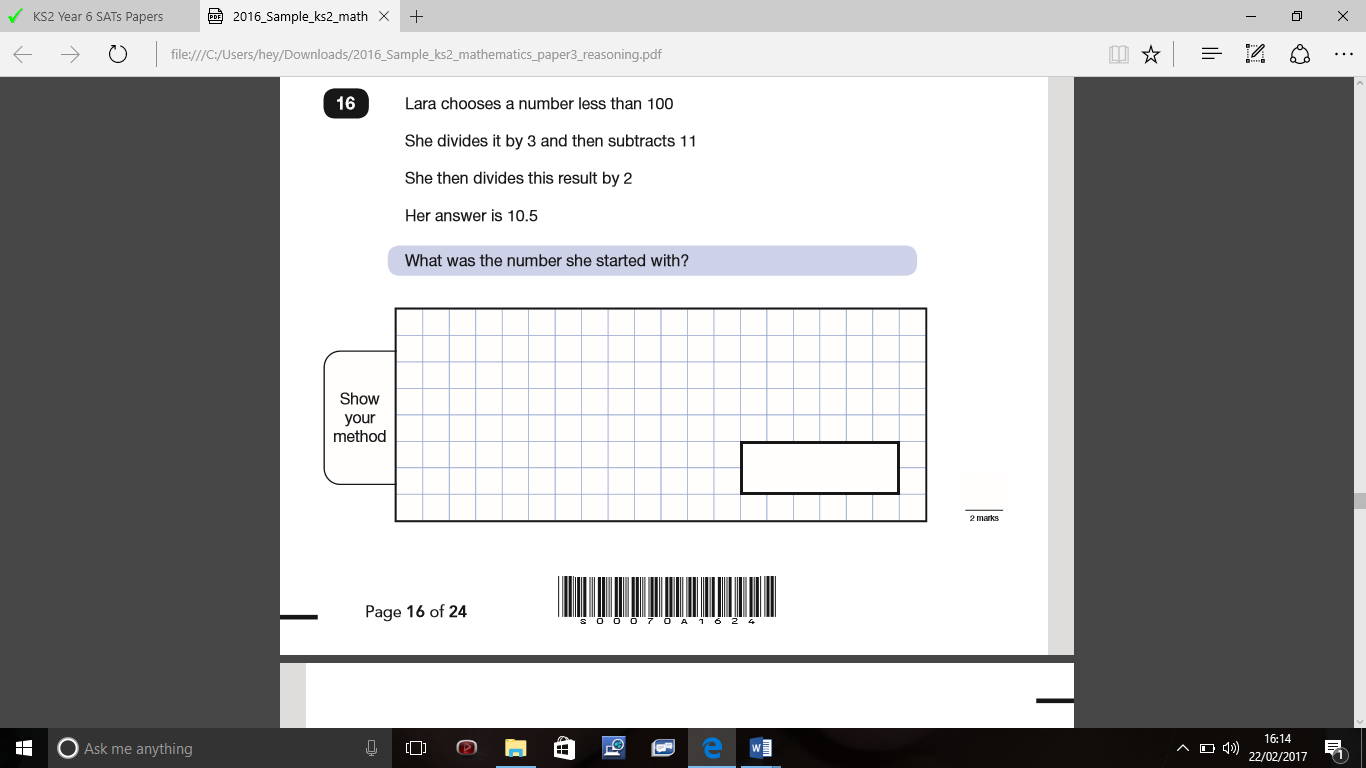 